Glazbena škola Pavla MarkovcaZagreb, Trg žrtava fašizma 9školska godina 2023./2024.198. priredbaSMOTRAODJELA ZA KLAVIR, ČEMBALO I ORGULJE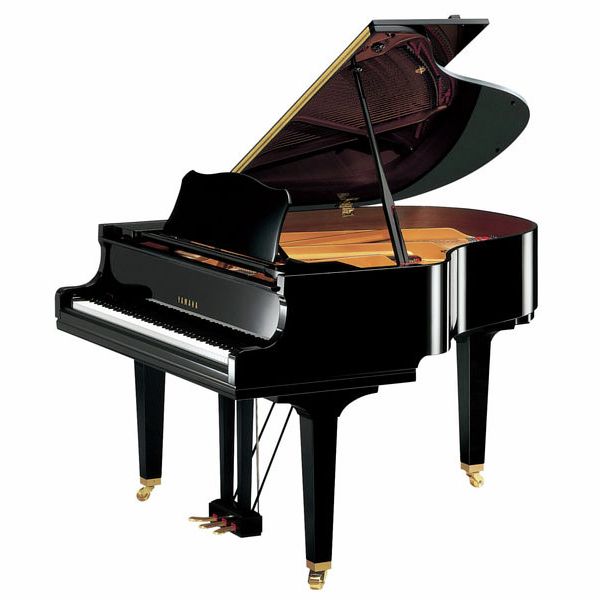 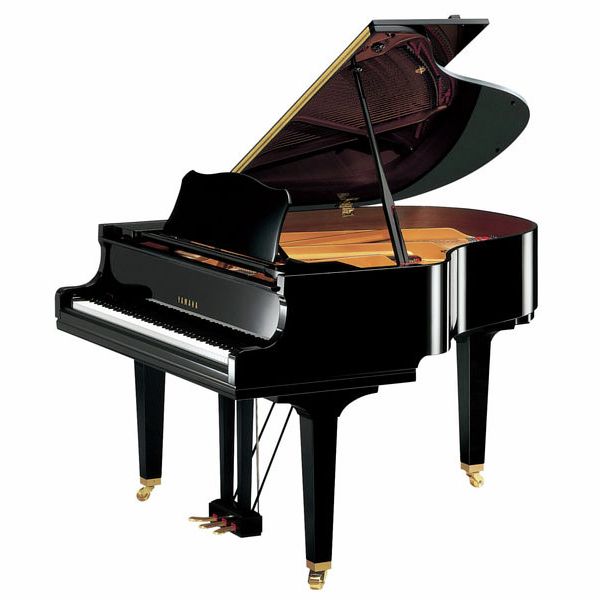 GLAZBENO UČILIŠTE ELLY BAŠIĆVELIKA DVORANAZagreb, Vlaška ulica 87Subota, 27. travnja 2024.Početak u 1700 satiPROGRAMULAZ SLOBODAN1..L. Mozart: MusetteL. Mozart: MusetteG. Galjinin: ZečićG. Galjinin: ZečićPETRA GARDAŠEVIĆ, I. o.PETRA GARDAŠEVIĆ, I. o.Nastavnica: Srebrenka Crnković Završki, prof. savjetnikNastavnica: Srebrenka Crnković Završki, prof. savjetnik2..W. Gillock: Ariel (Šumski duh)W. Gillock: Ariel (Šumski duh)M. Seuel-Holst: PiratiM. Seuel-Holst: PiratiJAKOV CERIN, I. o.JAKOV CERIN, I. o.Nastavnik: Ante Vetma, mag. mus.Nastavnik: Ante Vetma, mag. mus.3..D. G. Türk: AriosoD. G. Türk: AriosoJ. Gnesina: Etida u C-duruJ. Gnesina: Etida u C-duruJANA ENGEL, I. o.JANA ENGEL, I. o.Nastavnica: Zrinka Majstorović, mag. mus.Nastavnica: Zrinka Majstorović, mag. mus.4..C. Poole: Petar Pan i ZvončicaC. Poole: Petar Pan i ZvončicaANJA VLAHOVIĆ, II. o.ANJA VLAHOVIĆ, II. o.Nastavnica: Zrinka Majstorović, mag. mus.Nastavnica: Zrinka Majstorović, mag. mus.5..C. Donkin: Vještice i čarobnjaci C. Donkin: Vještice i čarobnjaci HANA ČOVIĆ, II. o. HANA ČOVIĆ, II. o. Nastavnica: Zrinka Majstorović, mag. mus.Nastavnica: Zrinka Majstorović, mag. mus.6..C. Reinecke: Sonatina u F-duruC. Reinecke: Sonatina u F-duru                      Allegro moderato                      Allegro moderatoC. Gurlitt: Lake etide, op. 130 br. 9, "Odvažni jahač"C. Gurlitt: Lake etide, op. 130 br. 9, "Odvažni jahač"LUCA PAPIĆ, II. o.LUCA PAPIĆ, II. o.Nastavnica: Iva Ljubičić Lukić, prof. mentorNastavnica: Iva Ljubičić Lukić, prof. mentor7.7.W. Gillock: Mala etidaW. Gillock: Mala etidaVIDA MESARIĆ, II. o.VIDA MESARIĆ, II. o.Nastavnica: Ana Pek Markešić, mag.mus.Nastavnica: Ana Pek Markešić, mag.mus.8.8.J. Linn: Grmljavina nad ravnicomJ. Linn: Grmljavina nad ravnicomANDRIJA DOROTIĆ, II. o.ANDRIJA DOROTIĆ, II. o.Nastavnik: Ivan Varošanec, mag. mus., prof. mentorNastavnik: Ivan Varošanec, mag. mus., prof. mentor9.9.D. Kabalevski: Etida u a-molu, op. 27 br. 3D. Kabalevski: Etida u a-molu, op. 27 br. 3EVA TOMAŠKOVIĆ, II. o.EVA TOMAŠKOVIĆ, II. o.Nastavnica: mr. art. Zrinka Philips, prof. savjetnikNastavnica: mr. art. Zrinka Philips, prof. savjetnik10.10.A. Diabelli: Sonatina u C-duru, op. 168 br. 3A. Diabelli: Sonatina u C-duru, op. 168 br. 3KAJA ŠESTIĆ, II. o.KAJA ŠESTIĆ, II. o.Nastavnica: Iva Ljubičić Lukić, prof. mentorNastavnica: Iva Ljubičić Lukić, prof. mentor11.11.J. S. Bach: Menuet u g-molu BWV Anh. 115J. S. Bach: Menuet u g-molu BWV Anh. 115DEETA MARIN, III. o.DEETA MARIN, III. o.Nastavnica: Ana Pek Markešić, mag. mus.Nastavnica: Ana Pek Markešić, mag. mus.12.12.F. Burgmuller: Vaarwel, op. 100F. Burgmuller: Vaarwel, op. 100FRANJO PAVLIŠ. III. o.FRANJO PAVLIŠ. III. o.Nastavnica: Lucija Mikelec, mag. mus.Nastavnica: Lucija Mikelec, mag. mus.13.13.C. Gurlitt: Sonatina op. 214 u F-duruC. Gurlitt: Sonatina op. 214 u F-duru                  Allegretto scherzando                  Allegretto scherzandoMARIETA SRZIĆ, III. o.MARIETA SRZIĆ, III. o.Nastavnica: Blaženka Rakijaš. prof. mentorNastavnica: Blaženka Rakijaš. prof. mentor14.14.B. Bartok: Igra iz Albuma “Za djecu” SZ. 42B. Bartok: Igra iz Albuma “Za djecu” SZ. 42FILIP ŠIROKA, III. o.FILIP ŠIROKA, III. o.Nastavnica: mr.art. Sanja Vrsalović Drezga, prof.mentorNastavnica: mr.art. Sanja Vrsalović Drezga, prof.mentor15.15.J. Haydn: Sonata u h-molu, Hob. XVI/32J. Haydn: Sonata u h-molu, Hob. XVI/32                 Allegro moderato                 Allegro moderatoNIKO PEŠUT, IV. o.NIKO PEŠUT, IV. o.Nastavnik: Ivan Varošanec, mag. mus., prof. mentorNastavnik: Ivan Varošanec, mag. mus., prof. mentor16.16.F. Chopin: Valcer u a-molu, B. 150F. Chopin: Valcer u a-molu, B. 150TIN MAJETIĆ, IV. o.TIN MAJETIĆ, IV. o.Nastavnica: Ana Pek Markešić, mag. mus.Nastavnica: Ana Pek Markešić, mag. mus.17.17.W. Gillock: Homage to ChopinW. Gillock: Homage to ChopinIKA KOVAČ, IV. o.IKA KOVAČ, IV. o.Nastavnica: Lucija Mikelec, mag. mus.Nastavnica: Lucija Mikelec, mag. mus.18.18.W. Gillock: Fontana pod kišomW. Gillock: Fontana pod kišomKORINA JURANIĆ, IV. o.KORINA JURANIĆ, IV. o.Nastavnik: Ivan Varošanec, mag. mus., prof. mentorNastavnik: Ivan Varošanec, mag. mus., prof. mentor19.19.L. Ebner: Varijacije u C-duru na pjesmicu Sv. AugustinuL. Ebner: Varijacije u C-duru na pjesmicu Sv. AugustinuOZANA PETRAČ, IV. o.OZANA PETRAČ, IV. o.Nastavnica: Srebrenka Crnković Završki, prof. savjetnikNastavnica: Srebrenka Crnković Završki, prof. savjetnik20.20.J. S. Bach: Mali preludij u c-moluJ. S. Bach: Mali preludij u c-moluMIA NEŽIĆ, V. o.MIA NEŽIĆ, V. o.Nastavnica: Blaženka Rakijaš, prof. mentorNastavnica: Blaženka Rakijaš, prof. mentor21.21.J. S. Bach: Troglasna invencija u E-duru, BWV 792J. S. Bach: Troglasna invencija u E-duru, BWV 792TEO MATOŠ, VI. o.TEO MATOŠ, VI. o.Nastavnica: Iva Ljubičić Lukić, prof. mentorNastavnica: Iva Ljubičić Lukić, prof. mentor22.22.A. Jensen: Etida op. 32 u fis-moluA. Jensen: Etida op. 32 u fis-moluEMA JURAČ, VI. o.EMA JURAČ, VI. o.Nastavnica: Blaženka Rakijaš, prof. mentorNastavnica: Blaženka Rakijaš, prof. mentor23.23.F. Liszt: Etida u d-molu, op. 1 br. 4F. Liszt: Etida u d-molu, op. 1 br. 4IVAN PAVLIŠ, VI. o.IVAN PAVLIŠ, VI. o.Nastavnica: Lucija Mikelec, mag. mus.Nastavnica: Lucija Mikelec, mag. mus.24.24.I. Albeniz: AsturiasI. Albeniz: AsturiasSELENA OSVALDIĆ, VI. o.SELENA OSVALDIĆ, VI. o.Nastavnica: Lucija Mikelec, mag. mus.Nastavnica: Lucija Mikelec, mag. mus.25.25.J. S. Bach: Preludij i fuga u A-duru, BWV 888J. S. Bach: Preludij i fuga u A-duru, BWV 888ANA KIRIDŽIJA, IV.s.ANA KIRIDŽIJA, IV.s.Nastavnica: Sanja Bradić-Glodić, prof. mentorNastavnica: Sanja Bradić-Glodić, prof. mentor26.26.F. Chopin: Balada br. 1 u g-molu, op. 23F. Chopin: Balada br. 1 u g-molu, op. 23MIA VIDAKOVIĆ, IV. s. klavir obv.MIA VIDAKOVIĆ, IV. s. klavir obv.Nastavnica: Alma Seder, prof. izvrsni savjetnikNastavnica: Alma Seder, prof. izvrsni savjetnik27.27.S. Rahmanjinov: Etida-slika u g-molu, op. 33 br. 8S. Rahmanjinov: Etida-slika u g-molu, op. 33 br. 8LINDA FILIPČIĆ, IV. s.LINDA FILIPČIĆ, IV. s.Nastavnica: mr. art. Zrinka Philips, prof. savjetnikNastavnica: mr. art. Zrinka Philips, prof. savjetnik28.28.L. van Beethoven: Sonata u e-molu, op. 90L. van Beethoven: Sonata u e-molu, op. 90                             Mit Lebhaftigkeit und durchaus mit Empfindung und Ausdruck                             Mit Lebhaftigkeit und durchaus mit Empfindung und AusdruckEVA KONFORTA, IV. s.EVA KONFORTA, IV. s.Nastavnica: Jelica Kuzmin, prof. savjetnikNastavnica: Jelica Kuzmin, prof. savjetnik29.29.J. Haydn: Sonata u h-molu, Hob. XVI/32J. Haydn: Sonata u h-molu, Hob. XVI/32                 Menuet                 Menuet                 Presto                 PrestoMARIA KLARIĆ, III. s.MARIA KLARIĆ, III. s.Nastavnik: Ivan Varošanec, mag. mus., prof. mentorNastavnik: Ivan Varošanec, mag. mus., prof. mentor30.30.F. Chopin: Etida u c-molu, op. 10 br. 12F. Chopin: Etida u c-molu, op. 10 br. 12ERIN BJELINSKI, IV. s.ERIN BJELINSKI, IV. s.Nastavnica: Alma Seder, prof. izvrsni savjetnikNastavnica: Alma Seder, prof. izvrsni savjetnik